ANEXO II: CERTIFICADO DE LA SECRETARÍA REFERIDO A LOS REQUISITOS DE LAS ENTIDADES PARA ACCEDER A LA LÍNEA 5 Y LOS MEDIOS DE DIFUSIÓN A UTILIZARDña./D. ............................................................................................................................. con DNI ..................................... en calidad de Secretaria/o de (nombre de la entidad) ...................................................................., con NIF ……………… certifica y declara bajo su responsabilidad que toda la información que consta en este Anexo es cierta y, por tanto, la entidad cumple los requisitos generales y específicos para ser beneficiaria de la Línea 5.Año de constituciónSede de TenerifeEn caso de que, según sus estatutos, el domicilio social de la entidad no se encuentre en la isla de Tenerife, indicar la dirección de la sede en esta isla.Proyectos desarrollados durante el último año natural (2022) y personas beneficiariasEn este apartado la entidad deberá poner de manifiesto los proyectos que haya realizado en el último año natural (entre el 1 de enero y el 31 de diciembre de 2022) relacionados con las siguientes materias: participación ciudadana, desarrollo comunitario, voluntariado, interculturalidad, defensa de los derechos de las personas migrantes, diversidad LGBTIQ+, promoción del pueblo gitano y defensa de sus derechos o defensa de los derechos de personas que tengan discapacidad, trastorno, enfermedad o patología reconocida por el Sistema Nacional de Salud. Deberán incorporar tantas filas como sea necesario.Número de personas asociadasAsimismo, certifico que los medios de difusión de la financiación recibida por el Cabildo Insular de Tenerife que se utilizarán, serán los siguientes:En …………….………………..., a …… de ...................................... de 20......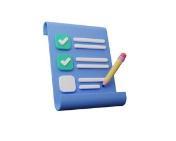 Información importante para la cumplimentación de este Anexo IEste Anexo es válido para las entidades que presenten solicitud para la línea 5. Está elaborado para comprobar de manera sencilla los requisitos exigidos.Recoge la información necesaria para la valoración de los criterios de puntuación.Nombre del proyectoObjetivo general del proyectoActividades desarrolladasResultados obtenidosNº de personas beneficiarias.XExposición el cartel (Anexo XI) en la sede de la entidad (obligatorio)Difusión en radioDifusión en prensa y medios escritosDifusión en redes socialesDifusión en la página web de la entidadOtros (indicar cuáles):Firmado: Secretaria/oVºBº Presidenta/e